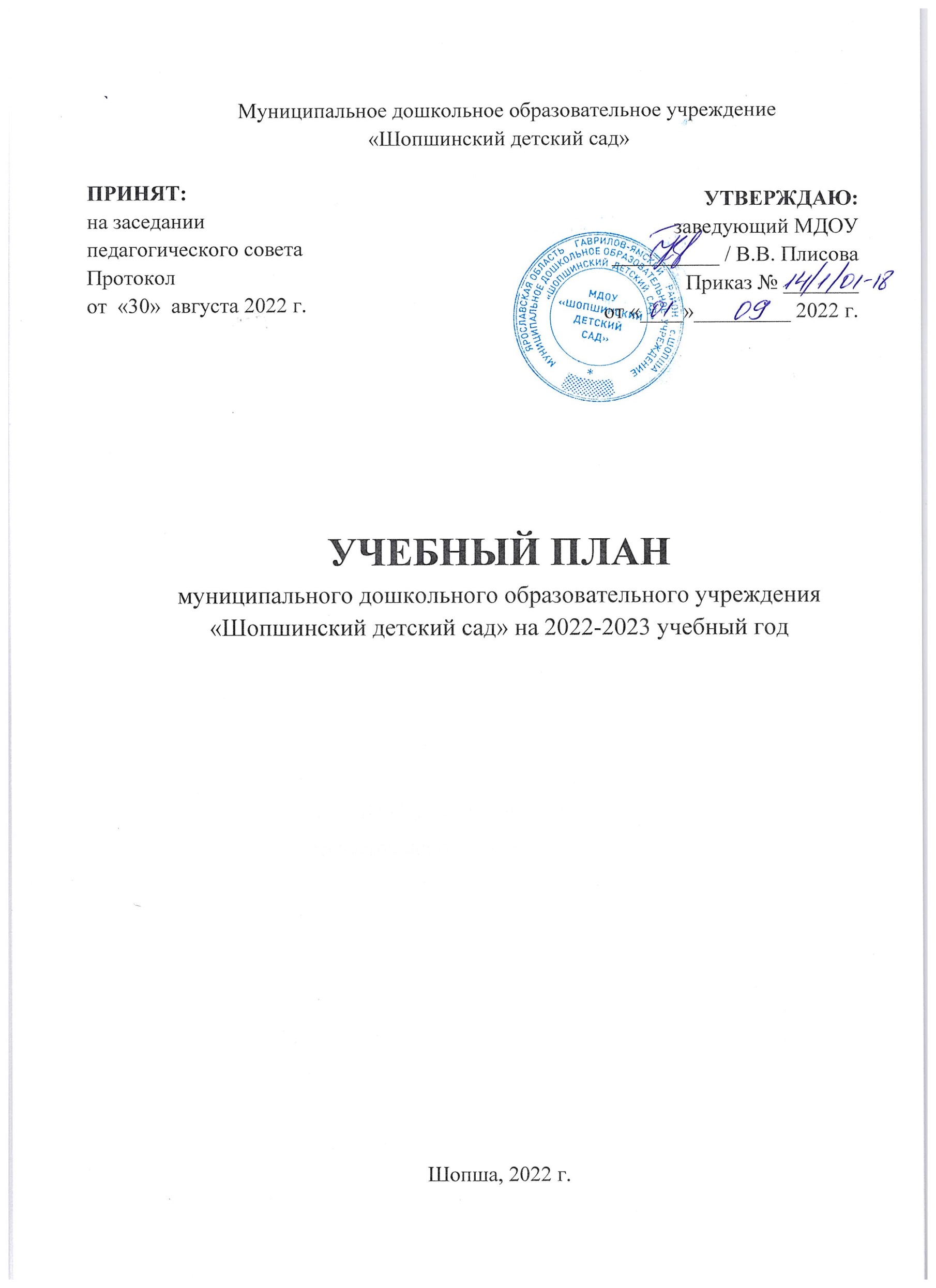 Пояснительная запискаУчебный план муниципального дошкольного образовательного учреждения «Шопшинский детский сад» (далее – ДОУ) – нормативный документ, устанавливающий перечень образовательных областей и объем учебного времени, отводимого на проведение организованной образовательной деятельности.Учебный план ДОУ на 2022-2023 учебный год разработан на основании нормативно-правовой документации, регламентирующей функционирование системы дошкольного образования РФ, и локальных актов, определяющих порядок работы ДОУ:- Федеральный закон Российской Федерации от 29. 12. 2012г. № 273 - ФЗ «Об образовании в Российской Федерации»;   -  Федеральный закон от 31.07.2020 № 304-ФЗ «О внесении изменений в Федеральный закон «Об образовании в Российской Федерации» по вопросам воспитания обучающихся»;- СанПиН 2.4.3648-20 «Санитарно-эпидемиологические требования к организациям воспитания и обучения, отдыха и оздоровления детей и молодежи»;- Приказ Министерства образования и науки Российской Федерации от 17.10.2013 № 1155 «Об утверждении федерального государственного образовательного стандарта дошкольного образования»;- Приказ Министерства Просвещения   Российской Федерации от 31 июля 2020 г. №373 «Об утверждении Порядка и осуществления образовательной деятельности по основным общеобразовательным программам - образовательным программам дошкольного образования»;- Устав ДОУ;- Положение о режиме занятий обучающихся.Основными задачами учебного плана ДОУ являются:регулирование объема образовательной нагрузки по всем возрастным группам;  реализация Федерального государственного образовательного стандарта дошкольного образования, требований к содержанию и организации образовательного процесса в ДОУ.Режим  работы образовательной организацииМДОУ «Шопшинский детский сад» работает в режиме пятидневной рабочей недели (с понедельника по пятницу). Длительность пребывания детей в детском саду составляет 10 часов: с 07.00 до 17.00.Характеристика группВ ДОУ функционирует 4 группы общеразвивающей направленности. Группы комплектуются в соответствии с возрастными нормами и требованиями СанПиН 2.4.3648-20.Структура учебного годаУчебный год в ДОУ начинается с 01 сентября и заканчивается 31 мая.с 01 по 16 сентября –  адаптационный период;с 19 по 30 сентября – первичный мониторинг на начало учебного года;с 31 декабря по 08 января – новогодние каникулы;с 15 мая по 26 мая – итоговый мониторинг на конец учебного года;с 1 июня по 31 августа – организация летне-оздоровительной работы.	Объем учебной нагрузкиНепосредственно-образовательная деятельность (далее – НОД) организуется в течение года с начала сентября по конец мая. Объем учебной нагрузки дозируется с учетом требований СанПиН:  Перерывы между НОД составляют не менее 10 минут. В середине НОД проводится физкультминутка. Образовательная деятельность, требующая повышенной познавательной активности и умственного напряжения детей, проводится в первую половину дня. Для профилактики утомления детей она сочетается с образовательной деятельностью, направленной на физическое и художественно-эстетическое развитие детей. При использовании электронных средств обучения (далее – ЭСО), таких как интерактивная доска и интерактивный стол, во время образовательной деятельности проводится гимнастика для глаз. При использовании ЭСО с демонстрацией информации для детей 5-7 лет, продолжительность непрерывного использования экрана не превышает 5-7 минут. Занятия с использованием ЭСО в возрастных группах до 5 лет не проводятся.Программное обеспечение образовательного процессаУчебный план ДОУ включает в себя инвариативную (обязательную) и вариативную части. Инвариативная часть – основная образовательная деятельность, обеспечивающая усвоение федеральных государственных образовательных стандартов; реализуется через обязательную часть основной образовательной программы дошкольного образования МДОУ «Шопшинский детский сад» (далее – ООП ДО ДОУ), разработанной с учетом примерной основной общеобразовательной программы дошкольного образования «От рождения до школы» / Под. ред. Н.Е. Вераксы, Т.С. Комаровой, М.А. Васильевой;Вариативная часть – дополнительные совместные мероприятия с детьми, позволяющие более полно реализовать вариативное обучение и усилить дошкольный компонент; реализуется через дополнительные образовательные услуги (индивидуальные, кружковые) и /или парциальные программы. Вариативная часть на 2022-2023 учебный год составлена с учетом воспитательно-образовательных потребностей, интересов детей, их родителей, возможностей  педагогов.Парциальные программы:Программа экономического воспитания дошкольников «Тропинка в экономику». Автор: А.Д. Шатова. Издательский центр «Вентана-Граф», Москва, 2015 г.Кружковые занятия:Кружок «Тропинка в экономику» (экономическое воспитание детей старшего дошкольного возраста; в рамках реализации парциальной программы «Тропинка в экономику» А.Д. Шатовой);Кружок «Занимательный английский» (изучение английского языка);Кружок «Техногоша» (развитие технического творчества детей старшего дошкольного возраста). Кружковые занятия проводятся во вторую половину дня.ОБЩИЙ ОБЪЕМ НАГРУЗКИ ПО ВОЗРАСТНЫМ ГРУППАМСЕТКА ОРГАНИЗОВАННОЙ ОБРАЗОВАТЕЛЬНОЙ ДЕЯТЕЛЬНОСТИ ПЕДАГОГА С ДЕТЬМИ НА 2022-2023 УЧЕБНЫЙ ГОД  Возрастная группаКоличество группГруппа раннего возраста (1,5 – 3 года)1Группа дошкольного возраста  (3 – 4 года)1Группа дошкольного возраста (4 – 5 лет)1Группа дошкольного возраста (5 –7 лет)1ВСЕГО:4Учебный год (половина)ПериодI полугодие01.09 - 30.12.2022II полугодие09.01 - 31.05.2023Возрастная группаПродолжительность непрерывной ООД Максимальный допустимый объем образовательной нагрузки в 1 половине дняМаксимальный допустимый объем образовательной нагрузки во 2 половине дняГруппа раннего возраста (1,5 – 3 года)не более 10 мин20 минут-Группа дошкольного возраста (3 – 4 года)не более 15 мин30 минут-Группа дошкольного возраста(4 – 5 лет)не более 20 мин40 минут20 минутГруппа дошкольного возраста (5 – 7 лет)не более 30 мин1 час -1час 30 минут30 минут№ п/пОбразовательная областьГруппа раннего возраста (1,5 – 3 года)Группа раннего возраста (1,5 – 3 года)Группа дошкольного возраста (3 – 4 года)Группа дошкольного возраста (3 – 4 года)Группа дошкольного возраста (4 – 5 лет)Группа дошкольного возраста (4 – 5 лет)Группа дошкольного возраста (5 – 7 лет)Группа дошкольного возраста (5 – 7 лет)ООДв неделюв месяцв неделюв месяцв неделюв месяцв неделюв месяц              ИНВАРИАТИВНАЯ ЧАСТЬ              ИНВАРИАТИВНАЯ ЧАСТЬ              ИНВАРИАТИВНАЯ ЧАСТЬ              ИНВАРИАТИВНАЯ ЧАСТЬ              ИНВАРИАТИВНАЯ ЧАСТЬ              ИНВАРИАТИВНАЯ ЧАСТЬ              ИНВАРИАТИВНАЯ ЧАСТЬ              ИНВАРИАТИВНАЯ ЧАСТЬ1«Познавательное развитие»11.1. Формирование элементарных математических представлений1414142811.2. Формирование целостной картины мира (мир природы/мир предметов и социальных отношений)141414141ИТОГО:2828283122«Речевое развитие»22.1. Развитие речи 1414141222.2. Обучение грамоте------162ИТОГО:141414283«Художественно-эстетическое развитие»33.1. Музыкальное занятие2828282833.2. Рисование1414141433.3. Аппликация / конструирование--0,52140,5233.4. Лепка140,52140,523ИТОГО:4164165204164«Физическое развитие»44.1. Физкультурное занятие в помещении2828282844.2. Физкультурное занятие на улице141414144ИТОГО:3123123123125ИТОГО ЗАНЯТИЙ:10401040114412486ИТОГО ЧАСОВ:1 ч. 40 мин.6 ч. 40 мин.2 ч. 30 мин.10 ч.3 ч. 40 мин.14 ч. 40 мин.6 ч.24 ч.ВАРИАТИВНАЯ ЧАСТЬВАРИАТИВНАЯ ЧАСТЬВАРИАТИВНАЯ ЧАСТЬВАРИАТИВНАЯ ЧАСТЬВАРИАТИВНАЯ ЧАСТЬВАРИАТИВНАЯ ЧАСТЬВАРИАТИВНАЯ ЧАСТЬВАРИАТИВНАЯ ЧАСТЬВАРИАТИВНАЯ ЧАСТЬВАРИАТИВНАЯ ЧАСТЬ№ п/пОбразовательная областьГруппа раннего возраста (1,5 – 3 года)Группа раннего возраста (1,5 – 3 года)Группа дошкольного возраста (3 – 4 года)Группа дошкольного возраста (3 – 4 года)Группа дошкольного возраста (4 – 5 лет)Группа дошкольного возраста (4 – 5 лет)Группа дошкольного возраста (5 – 7 лет)Группа дошкольного возраста (5 – 7 лет)№ п/пНОДв неделюв месяцв неделюв месяцв неделюв месяцв неделюв месяц7«Познавательное развитие»77.1. Кружок «Тропинка в экономику» (экономическое воспитание)------147.2. Кружок «Занимательный английский» ------148«Художественно-эстетическое развитие»88.1. Кружок «Техногоша» (развитие технического творчества)------149ИТОГО КОЛИЧЕСТВО ЗАНЯТИЙ:------31210ИТОГО КОЛИЧЕСТВО ЧАСОВ:------ 1 ч. 30 мин.6 ч.11ОБЩЕЕ КОЛИЧЕСТВО ЗАНЯТИЙ:(инвариативная и вариативная части)------156012ОБЩЕЕ КОЛИЧЕСТВО ЧАСОВ:(инвариативная и вариативная части)------7 ч. 30 мин.30 ч.Группы/Дни недели Группа раннего возраста (1,5-3 года)Группа дошкольного возраста (3-4 года)Группа дошкольного возраста (4-5 лет)Группа дошкольного возраста (5-7 лет)понедельник1. Рисование 09.00-09.102. Музыкальное занятие09.20-09.301.Рисование09.00-09.152. Физкультурное занятие09.25-09.401. ФЦКМ09.00-09.202. Музыкальное занятие09.35-09.551. ФЦКМ09.00-09.302. Физкультурное занятие09.45-10.153. Кружок «Весёлый английский»15.30-16.00вторник1. ФЦКМ09.00-09.102. Физкультурное занятие09.20-09.301. ФЦКМ09.00-09.152. Музыкальное занятие09.25-09.401. ФЭМП09.00-09.202. Физкультурное занятие09.35-09.551. Обучение грамоте09.00-09.302. Аппликация / Лепка 1 раз в 2 нед09.40-10.103. Музыкальное занятие10.20-10.40среда1. ФЭМП09.00-09.102.  Музыкальное занятие09.20-09.301. ФЭМП09.00-09.152.  Физкультурное занятие09.25-09.401. Развитие речи09.00-09.202. Рисование 09.30-09.503. Музыкальное занятие15.30-15.501. ФЭМП09.00-09.302. Рисование09.40-10.103. Физкультурное занятие (на улице)четверг1. Развитие речи09.00-09.102. Физкультурное занятие09.20-09.301 Музыкальное занятие 09.00-09.152. Аппликация (конструирование) / Лепка1 раз в 2 нед09.25-09.401. Аппликация /Конструирование / 1 раз в 2 нед09.00-09.202. Физкультурное занятие09.35-09.551. Развитие речи09.00-09.302. Музыкальное занятие09.40-10.103. Кружок «Тропинка в экономику»(экономическое воспитание)15.30-16.00пятница1. Физкультурное занятие 09.00-09.102.Лепка /Конструирование1 раз в 2 нед09.20-09.301. Развитие речи09.00-09.152. Физкультурное занятие09.25-09.40. 1. Лепка09.00-09.202. Физкультурное занятие (на улице)1. ФЭМП09.00-09.302. Физкультурное занятие09.45-10.153. Кружок «Техногоша» (техническое конструирование)15.30-16.00